Application Form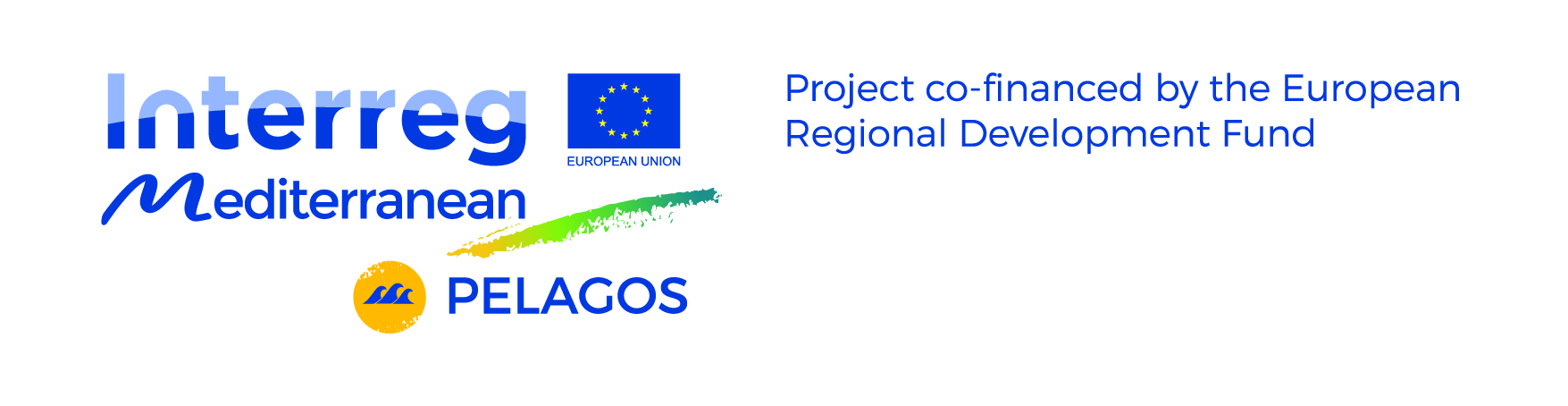 Company Name: ........................................................................................................................................Website: ....................................................................................................................................................Contact Person: .........................................................................................................................................Email: ........................................................................................................................................................Telephone: ................................................................................................................................................Provide a short description of your SME in terms of products/services/technologies offered............................................................................................................................................. ............................................................................................................................................. ............................................................................................................................................. ............................................................................................................................................. ............................................................................................................................................. ............................................................................................................................................. ............................................................................................................................................. ............................................................................................................................................. ............................................................................................................................................. ............................................................................................................................................. ............................................................................................................................................. ............................................................................................................................................. ............................................................................................................................................. ..............................................................................................................What MRE sector or sectors is the solution targeting?.................................... ............................................................................................................................................. ............................................................................................................................................. ............................................................................................................................................. ............................................................................................................................................. ............................................................................................................................................. ............................................................................................................................................. ............................................................................................................................................. ..............................................................................................................What is the time to market considered  1 to 3 years	 3 to 5 years 		 More than 5 yearsWhat is the the technology readiness level of your products/services/technologies?TRL 1 Basic principles observedTRL 2 Technology concept formulatedTRL 3 Experimental proof of concept TRL 4 Technology validated in lab TRL 5 Technology validated in the relevant environment TRL 6 Technology demonstrated in the relevant environment TRL 7 System prototype demonstration in operational environment TRL 8 System complete and qualified TRL 9 Actual system proven in operational environmentWhat is your market readiness level (MRL)? MRL 1 Unsatisfied needs have been identified MRL 2 Identification of the potential business opportunities MRL 3 System analysis and general environment analysed MRL 4 Market research MRL 5 Target defined MRL 6 Industry analysis MRL 7 Competitors analysis and positioning MRL 8 Value proposition defined MRL 9 Product/service defined MRL 10 Business model defined coherently